Agenda for Board of Directors Meeting – November 1, 2019 1:00 pm – 1:33 pmConference CallPresident: Welcome attendees on the call (Robert Gupton, Tammy White, Richard Armstrong, Julia McCombs, Theresa McGowan)Sent out registration link and emailed Sarah Evans regarding websiteApproximately 16 people have registered for the conferencePlanning for Spring 2019 ConferenceRichard Armstrong reported four people from Carteret County Public Schools sent a checkGuest Speaker (Lawyer Charles James ) potential guest speaker Robert Gupton will send email to Jolanda Jordan and Cleo Evans regarding proposals process and obtain presenters for breakout sessions.  Ideas include:Literacy Discipline – (Lisa Taylor, NCDPI)Sheriff DepartmentClosing Remarks (Mr. Ellerbee, NCDPI)Julia McCombs- Request names of vendors to host “ Thursday Night” and door prizes ( each school can bring a door prize)  Tammy White- Recommended, Lisa Taylor as a potential presenter at the conference. Tammy will email contact information and Theresa McGowan will email Lisa Taylor regarding her interest.  Robert Gupton- Discussed voting in new board members and their requirements; He will send an email on November 4, 2019 regarding the following items:Conference RegistrationPresenting/Proposal LinkVendor names interested in attending the conference email Julia McCombs	Future Board of Directors’ Meeting: Meet Friday December 13, 2019 at 1:00 pm. Conference CallGood of the Order:    Official Website;   ncaaed.weebly.comAlternative Education     is not      an Alternative to Education.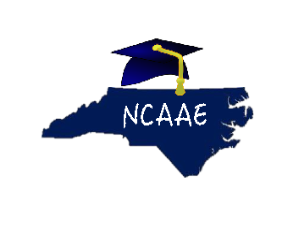 